置賜地区吹奏楽連盟事務局　　　　　　米沢市立第一中学校　野川　裕之　宛※フォームでの送信にご協力お願いします。→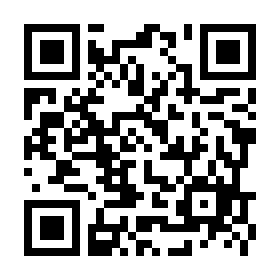 １）団体名､所在地､TEL､FAX、顧問・指導者名は総会資料として加盟団体に配付します。２）※① は一切公開いたしません。緊急時・文書送信等における対応用のものです。３）※② 該当する顧問・指導者が不在の時は記入されなくて結構です。４）年度途中で記載事項に変更のあった場合は、事務局へ文書でご連絡ください。２０２３年度　置賜地区吹奏楽連盟　団体名簿(提出用)２０２３年度　置賜地区吹奏楽連盟　団体名簿(提出用)２０２３年度　置賜地区吹奏楽連盟　団体名簿(提出用)チェック欄事務局で使用フリガナ団体名ありなしフリガナ団体名ありなし所在地〒（　　　　－　　　　　）〒（　　　　－　　　　　）ありなし電話番号ありなしFAX番号ありなしE-mailありなし代表者名(校長名)ありなし代表顧問フリガナお名前代表顧問フリガナお名前代表顧問※①電話等携帯電話　　　　　　　　　　　　　　　　　　　　　　　　　　　　　　　　　　　　　　　メールアドレス　　　　　　　　　　　　　　　　　　　　　　　　　　　　　　携帯電話　　　　　　　　　　　　　　　　　　　　　　　　　　　　　　　　　　　　　　　メールアドレス　　　　　　　　　　　　　　　　　　　　　　　　　　　　　　※②他の顧問・指導者氏名※②他の顧問・指導者氏名部員・会員数(4/11現在)合計のみ記入部員・会員数(4/11現在)合計のみ記入名　名　